                  AYUNTAMIENTO DE EL CASAR  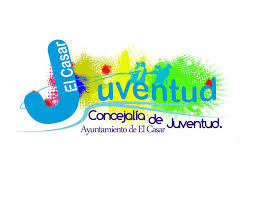 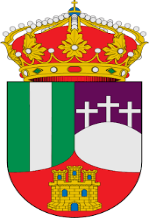                                            (GUADALAJARA)            C E N T R O   J O V E N    E L    C A S A R                     La concejalía de Juventud organiza el día 17 de Septiembre a las 17:30h la VII fiesta urbana en la que habrá competición de scooter. La competición se va a dividir en dos categorías, menores de 14 años y mayores de 14  años.IMPORTANTE: es obligatorio el uso de casco.Para poder participar es necesario inscribirse:Inscripción: A través del correo electrónico, centrojovenelcasar@hotmail.comHasta el 16 de Septiembre en el centro jovenMás información: centrojoven@ayuntamientoelcasar.es Telf.: 628 89 40 89 / 608 70 70 33ApellidosNombreEdadDirecciónDirecciónCódigo postalPoblaciónTeléfonoTeléfonoD.N. IE-mailE-mailNombre del padre o madre, con D.N. IFirma del padre o madre